 “e” inc.’s Summer Science Discovery Program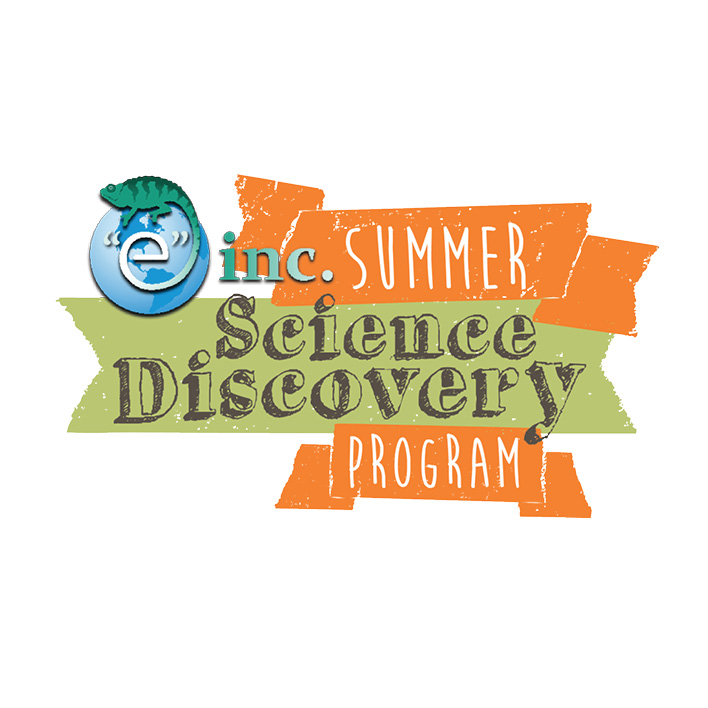 2017 Health History and Medication FormInstructions: A parent/guardian must complete this form for the attending child. Please keep a copy of the completed form for your records. A copy of your child’s immunization record is required before we can consider your registration complete. Child information:Full Name: ______________________________________________    ____Male ____Female   DOB: ____________Parent/Guardian: ________________________________________________ Phone ___________________________Parent/Guardian: ________________________________________________ Phone ___________________________Health Care Information:Primary Care Provider: __________________________________________ Phone: _________________________Name of Practice: ____________________________________ Address: ____________________________________Insurance Company: _____________________________________________ Policy #: ________________________Subscriber Name: _______________________________________ Relation to Camper: _____________________Health Alerts:* It is required that all program attendees are able to administer their own injections (EpiPen, inhaler, etc.)Medication Taken During the ProgramMust be in the original labeled pharmacy container.Parents must sign consent form prior to medications being administered by “e” inc. staff. This child will bring the following medications to the program: Permission to Dispense Over-the-Counter Medications (check permitted)I understand that “e” inc. is rendering a service and does not assume any responsibility in this matter. I hereby authorize “e” inc. to administer/dispense, to my child, ____________________________, the prescription and over-the-counter medication(s) checked above.Parent/Guardian Signature: ______________________________________________	    Date: _______________________PARENT/GUARDIAN AUTHORIZATION: The above health history is correct and complete to the best of my knowledge. I give permission to “e” inc. to provide health care and/or treatment and to share my child’s emergency information and health history form information with appropriate program staff, when necessary, and for treatment, referral, billing or insurance purposes. Every effort is made to contact parents/guardians in case of medical emergency; however, in the occasion that a parent/guardian cannot be reached. I, _________________________________, hereby give permission to “e” inc. and the physician selected by the organization executive director to give, administer and render any treatment or aid, including anesthetics or surgery, as is necessary to protect, preserve, and safeguard the life and health of our camper, _____________________________________. Parent/Guardian Signature: ______________________________________________	    Date: _______________________Please submit a copy of your child’s immunization record with this form.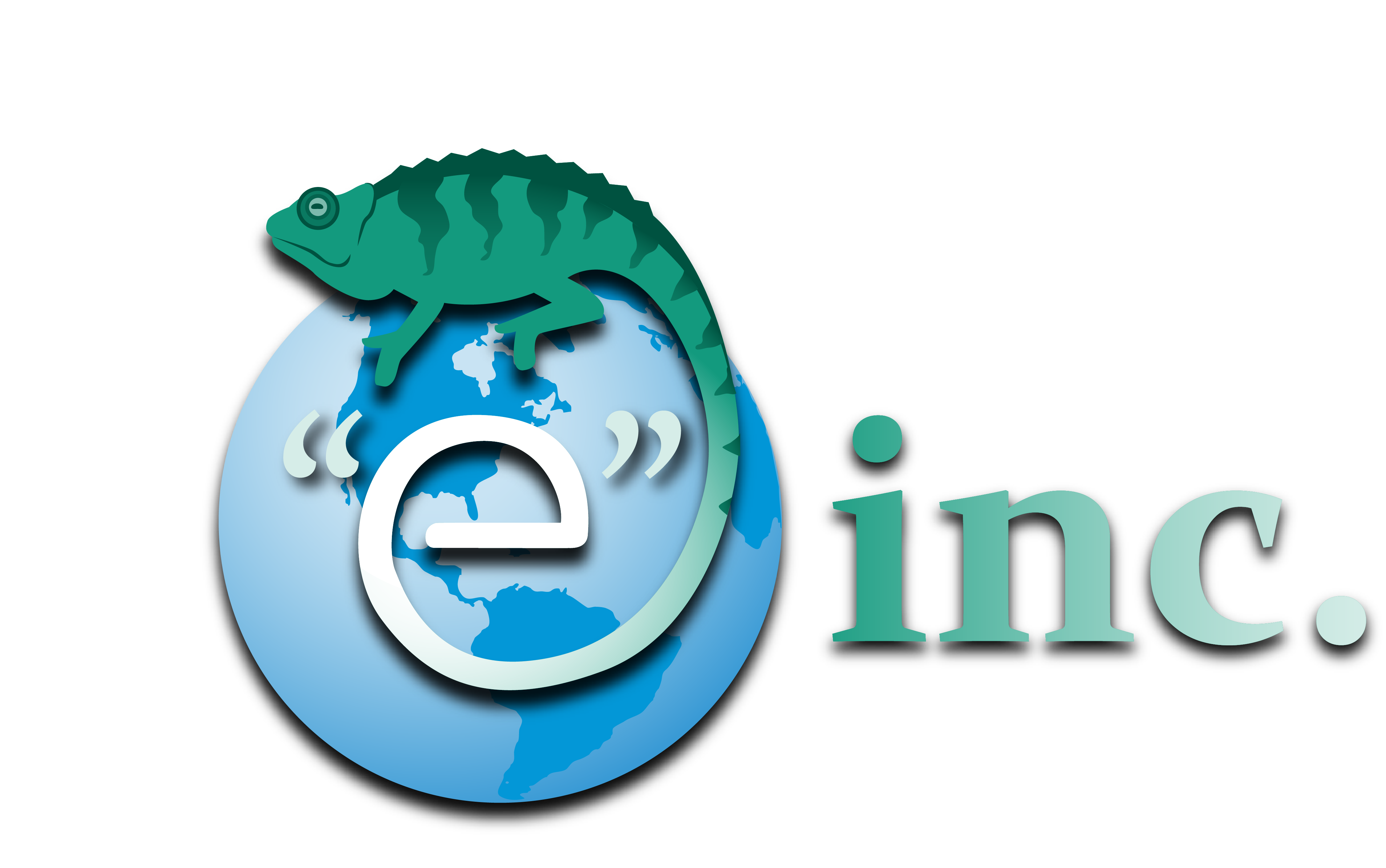 General Health QuestionsYesNoIf YES, provide details:Allergies to Medicine EpiPen?(circle)Food Allergies & Dietary RestrictionsEpiPen?(circle)Peanut/Nut AllergyEpiPen?(circle)Environment/Seasonal AllergiesEpiPen?(circle)Bee Sting/Insect Bite AllergiesEpiPen?(circle)Hospitalization or SurgeryAsthmaInhaler?DiabetesInjection?Seizure DisorderHeart ProblemsBladder ProblemsFearsSuggested supports:Frequent HeadacheOther: Other: Other: Other: Name of MedicationAmount/DoseHow it is given (ex. by mouth)When it is givenReason for TakingSunscreenInsect RepellentAcetominophen (Tylenol)Ibuprofen (Advil)Diphenhydramine (Benadryl)Antibiotic Cream (Neosporin)None of these